Herman “Joe” BrumbaughNovember 27, 1911 – December 20, 2009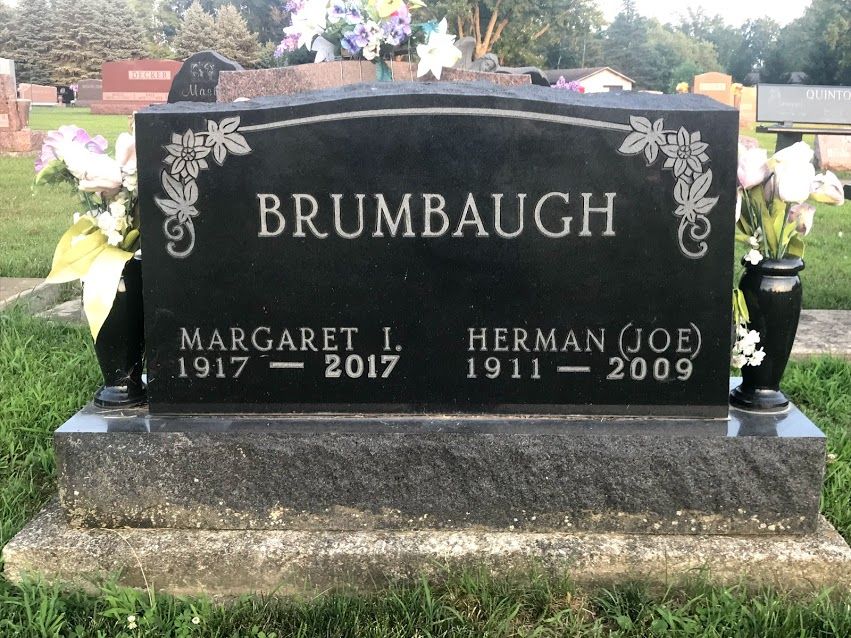 Photo by SMMR   Herman "Joe" Brumbaugh, 98, of Bluffton and formerly of Keystone, died at 6:25 p.m. Sunday, December 20, 2009, at Christian Care Retirement Community. He was born November 27, 1911 in Wells County, to Joseph Brumbaugh and Eliza (Gregg) Brumbaugh, he married Margaret (Wilkins) in Geneva, Indiana on December 21, 1933.    Mr. Brumbaugh graduated from Petroleum High School in 1932. He lived most of his life in Wells County and worked at Cline Lumber Company for 27 years retiring in 1981.    He was a Fifty plus year member of the Pennville Masonic Lodge #212 and attended the Petroleum United Methodist Church. Mr. Brumbaugh was an avid race fan and attended the Indianapolis 500 race for more than fifty years.    Surviving relatives include his wife of 75 years, Margaret (Wilkins) Brumbaugh of Bluffton; one daughter, Donna Reynolds (husband: James) of Lagrange, Indiana; three grandchildren, six great-grandchildren and one great-great-grand-daughter. He was preceded in death by six sisters and one brother.    Funeral services will be 2:00 p.m. Wednesday, December 23, 2009 at Thoma/Rich, Chaney & Lemler. Calling hours will be from 2:00 to 7:00 p.m. Tuesday at the funeral home. Burial will be at Elm Grove Cemetery in Bluffton.    Preferred memorials are to the Petroleum United Methodist Church.
Thoma/Rich, Chaney & Lemler Funeral Home, Wells County, IndianaDecember 21, 2009 